Declaro faltarem, para a integralização do perfil curricular ao qual me encontro vinculado, consideradas as modalidades e as habilitações existentes, as disciplinas/cargas horárias abaixo discriminadas. Sendo assim, necessito de ____ (_________________________________) períodos letivos adicionais, a contar de 2018.2, a fim de integralizar a carga horária restante do referido perfil curricular, conforme plano de estudos a seguir.Nestes termos, pede deferimento,Recife, ______ de _______________ de 20____._______________________________________Assinatura do(a) aluno(a) ou do seu representante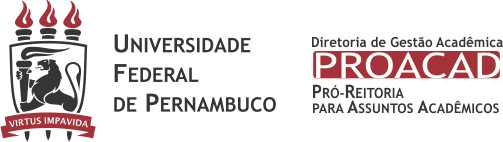 FORMULÁRIO CONSTANTE DAS DISCIPLINAS RESTANTES PARA A INTEGRALIZAÇÃO CURRICULARCód. dadisciplinaNome da DisciplinaCarga HoráriaPeríodo LetivoDepartamentoObservações20___.__20___.__20___.__20___.__20___.__20___.__20___.__20___.__20___.__20___.__20___.__20___.__20___.__20___.__20___.__20___.__20___.__20___.__20___.__20___.__20___.__20___.__20___.__20___.__